Здружение за истражување, анализа, стандардизација и сертификацијаИАСС ДоделуваСЕРТИФИКАТ 
ЗА ЖИВОТНА СРЕДИНА
IASS : Env. C 2021-2023наАНТАРИАС ДООЕЛСертификатот е доделен за интеграција во sertifikat.eu.mk, електронски систем за сегментација на правни субјекти кои ги почитуваат и исполнуваат стандардите за животна средина.
*Дигитален баркод за потврда на интеграцијата*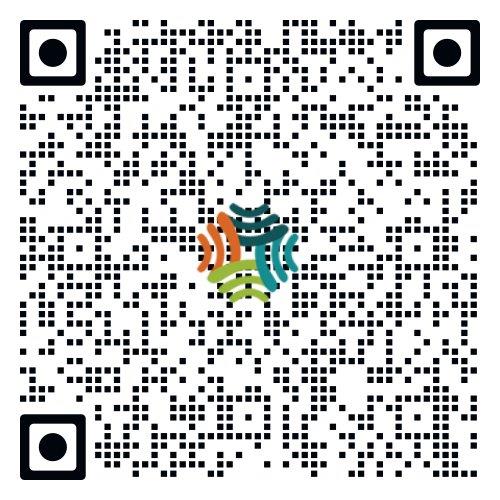 